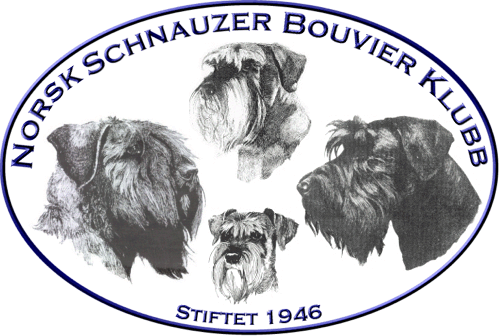 Protokoll til styremøte nr: 11 - 2018    Protokoll til styremøte nr: 11 - 2018    Protokoll til styremøte nr: 11 - 2018    Protokoll til styremøte nr: 11 - 2018    DatoDatoDatoTorsdag 3.5.18 kl. 2100 - 2230SkypeInnkalte:Til stede:Forfall:Hele styret inklusiv varamedlemmer innkalt	Jarle, Tarja, Aleksandra, Andreas, Ingrid, KennethAstridHele styret inklusiv varamedlemmer innkalt	Jarle, Tarja, Aleksandra, Andreas, Ingrid, KennethAstridHele styret inklusiv varamedlemmer innkalt	Jarle, Tarja, Aleksandra, Andreas, Ingrid, KennethAstridHele styret inklusiv varamedlemmer innkalt	Jarle, Tarja, Aleksandra, Andreas, Ingrid, KennethAstridHele styret inklusiv varamedlemmer innkalt	Jarle, Tarja, Aleksandra, Andreas, Ingrid, KennethAstridSak nr TemaAnsvar41/2018Godkjenning av innkalling og saksliste: Godkjent39/2018Ekstraordinær årsmøte 2018Vedtak:Styre har rådføret seg med NKK om fremgangsmåten for ekstraordinær årsmøte, og i det sammenheng er det lagt opp følgende fremgangsmåte mot kommende ekstraordinær årsmøte.Frister:14.5. forslagsfrist til VK22.5. frist for VK å komme med innstilling23.5. utsending av sakspapirer5.6. frist for innsending av stemmesedler13.6. ekstraordinær årsmøteDet tas kontakt VK at det er behov å sette arbeid i gang igjen. Det informeres om åpne verv, samt praktiske ordninger den 13.6.Det varsles om ekstraordinær årsmøte på nettet, og senere sendes innkalling per mail.Regnskap er rettet opp og skal være i orden._________________________Frist 9.5.Valgkomites leder. Før ny mail sendes av leder, må tas diskusjon om saksgangen med Ingrid som er en del av saken i forbindelsen ordinære årsmøte.Invitasjon sendes også 1 leder eventuelt en annen stedforteder person fra gruppene og kontaktpersoner.Møtelokalene bookes ved flyplassen i Gardermoen, gåavstand.Regnskap; Astrid har tilbud hjelp for å møtekomme kritikk fra årsmøte, resultatetregnskap med budsjett til sammenligning og noter til poster med stor avvik. Leder/fungerende kasserer skal legge dette til rette sammen med Astrid, i henhold til sak 8 (mal for oppstilling) fra årsmøte i 2017. ISPU må legges til budsjett for 2019. Det jobbes med lokale osv.Neste møte: 